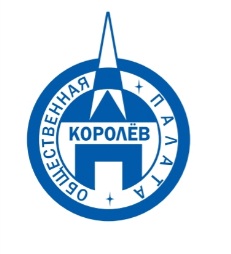 Общественная палата
    г.о. Королёв МО                ул.Калинина, д.12/6Акт
осмотра санитарного содержания контейнерной площадки (КП) 
согласно новому экологическому стандартуМосковская обл. «13» января 2020 г.г.о.Королев,  ул. Декабристов,  д.8 и проезд Макаренко, д.1.                                                           (адрес КП)Комиссия в составе:  Кошкиной Любови Владимировны, -  председателя комиссии,                      Сильянова Тамара Александровна  – член комиссии,По КП г.о. Королев,  ул. Декабристов, д.8 и проезд Макаренко, д.1:Результаты осмотра состояния КП комиссией:	Прочее /примечания:Визуальный осмотр показал: на данной территории находятся две контейнерных площадки (КП). Так как не указана территориальная привязка ни одной КП (нет информационных листов), трудно понять какая из них к какому дому относится. Первая КП оборудована в соответствии новому экологическому стандарту: есть трехстороннее ограждение с водонепроницаемой крышей, на асфальтированном покрытии стоят контейнеры нового образца. Есть замечание: на контейнерах отсутствуют информационные наклейки. Вторая КП не дооборудована. Имеется ограждение только с двух сторон. Одна боковая стенка полностью отсутствует, что является нарушением требований действующего законодательства. Замечания: - отсутствует график вывоза мусора, - на контейнерах отсутствуют информационные наклейки.По результатам проверки составлен Акт, который будет направлен в адрес субъекта, отвечающего за данную КП, и в адрес регионального оператора. Общественная палата будет держать вопрос на контроле. Приложение: фотоматериалПодписи: 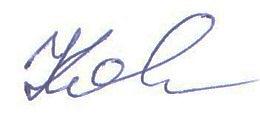 Кошкина Л.В. 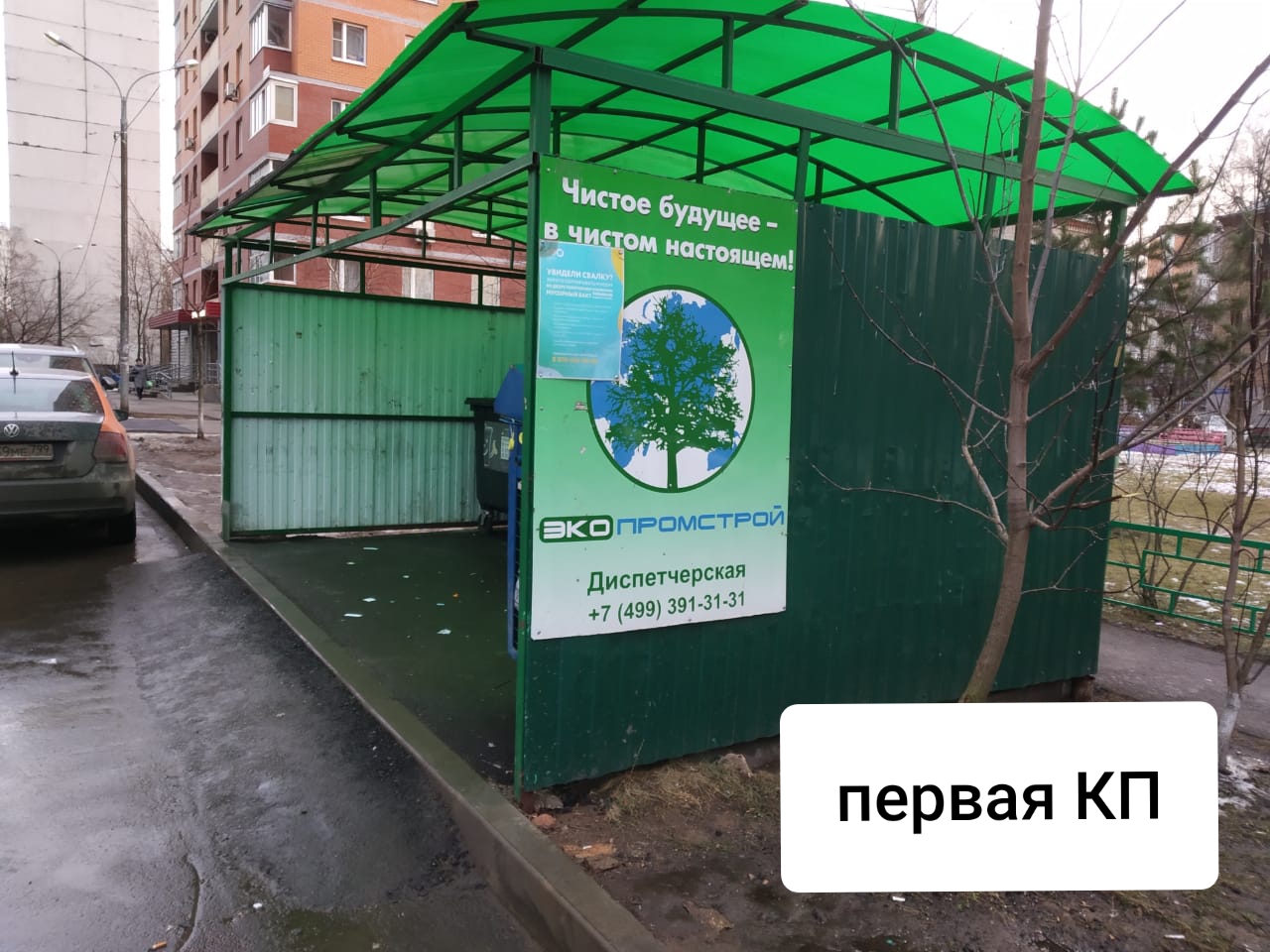 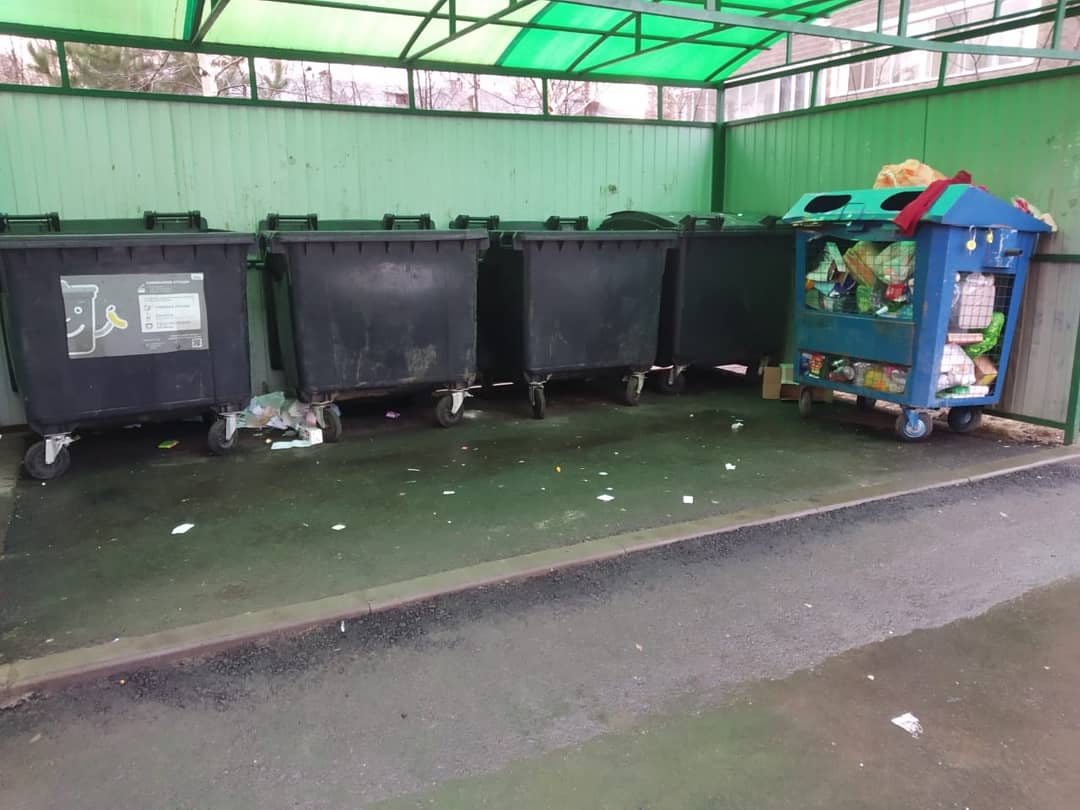 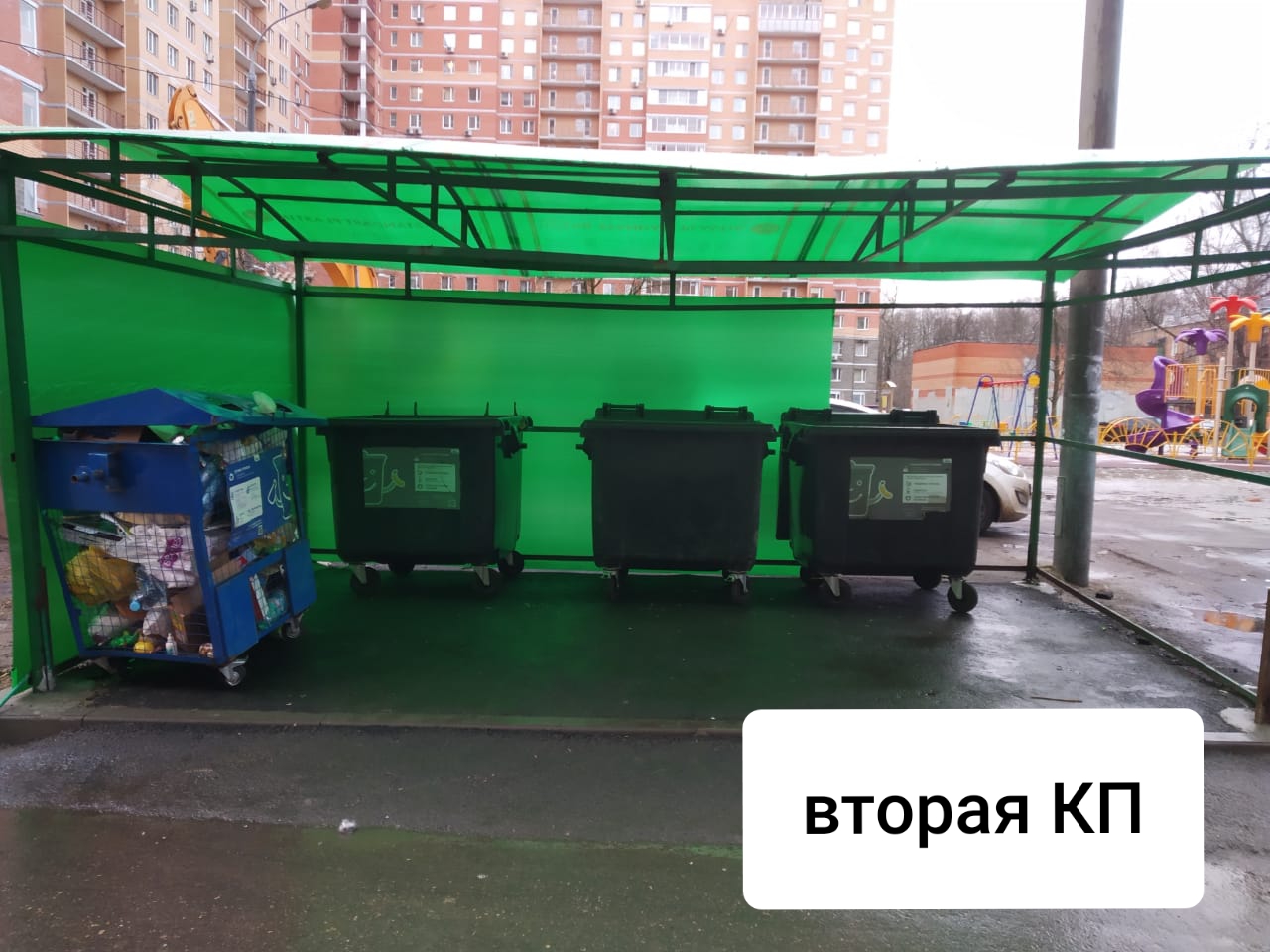 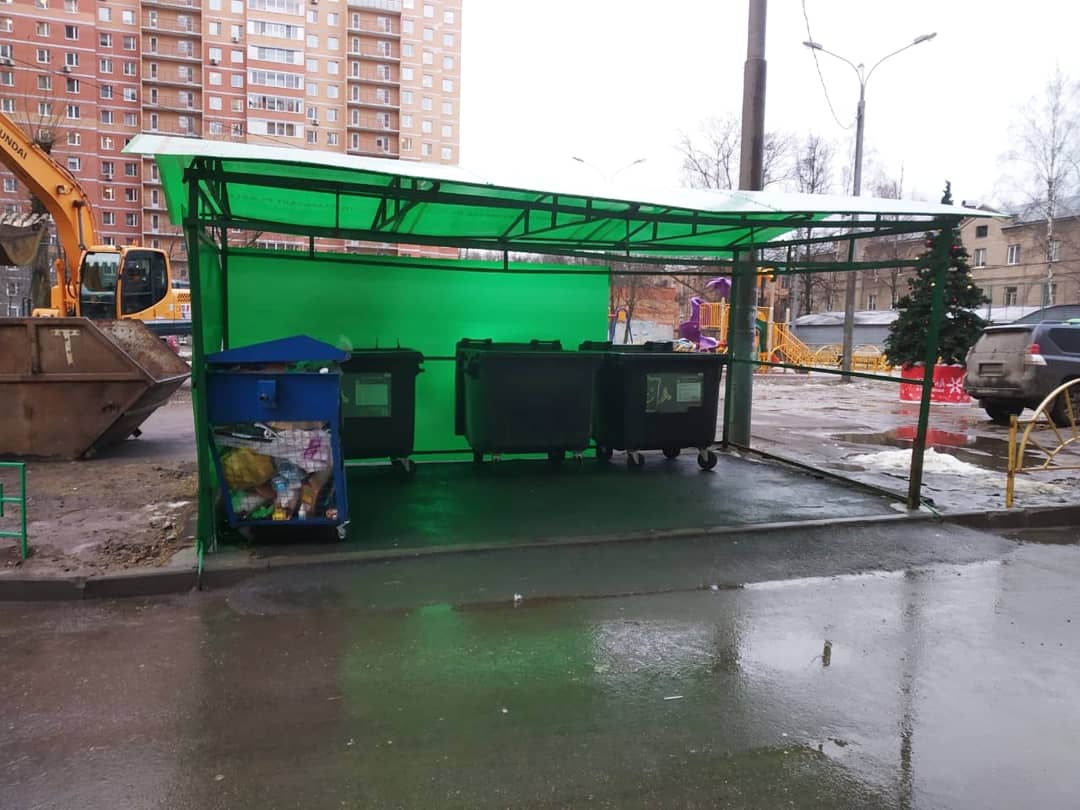 №Критерии оценки контейнерной площадкиБез нарушенийНарушения1Наполнение баков+2Санитарное состояние+3Ограждение с крышей (серые баки под крышей) +4Твёрдое покрытие площадки+5Наличие серых/синих контейнеров (количество)	3/16Наличие контейнера под РСО (синяя сетка)17График вывоза и контактный телефон+8Информирование (наклейки на баках как сортировать)+9Наличие крупногабаритного мусора+